Сумська міська радаVІІ СКЛИКАННЯ               СЕСІЯРІШЕННЯвід                       2020 року №      -МРм. СумиРозглянувши звернення громадянки, надані документи, відповідно до статей 12, 40, 79-1, 118, 121, 122 Земельного кодексу України, статті 50 Закону України «Про землеустрій», частини третьої статті 15 Закону України «Про доступ до публічної інформації», статті 24 Закону України                              «Про регулювання містобудівної діяльності», рішення Сумської міської радивід 27.03.2013№ 2224-МР «Про заходи щодо впорядкування роботи деяких управлінь міської ради в період розробки детальних планів територій житлових районів, мікрорайонів та кварталів нової забудови міста Суми», протоколу засідання постійної комісії з питань архітектури, містобудування, регулювання земельних відносин, природокористування та екології Сумської міської ради від 10.09.2020 № 203, керуючись пунктом 34 частини першої статті 26 Закону України «Про місцеве самоврядування в Україні», Сумська міська рада ВИРІШИЛА:Відмовити Реві Тамарі Іванівні у наданні дозволу на розроблення проекту землеустрою щодо відведення земельної ділянки у власність за адресою: м. Суми, вул. Лугова, навпроти буд. № 1 по вул. Робітничій, поруч із земельною ділянкою з кадастровим номером 5910136600:19:018:0009, орієнтовною площею0,1000 га,для будівництва і обслуговування житлового будинку, господарських будівель і споруд (присадибна ділянка)у зв’язку з невідповідністю місця розташування земельної ділянки вимогам містобудівної документації тачинних нормативно-правових актів: Схемі інженерно-будівельної оцінки території, яка є невід’ємною складовою Генерального плану міста Суми (зі змінами), затвердженогорішенням Сумської міської ради від 19.12.2012 № 1943-МР, згідно з якою земельна ділянка, зазначена на доданому до клопотання заявниці графічному матеріалі, розташована та території підтоплення з відмітками ґрунтових вод менше 2,5 метріввід поверхні,у зв’язку з чим, формування в запитуваному місці земельної ділянки із заявленим цільовим призначенням неможливе;пункту 7.3 Державних санітарних правил планування та забудови населених пунктів (СН 173-96), затверджених наказом Міністерства охорони здоров’я України N 173 від 19.06.96, згідно з яким на території поселень з високим рівнем ґрунтових вод необхідно забезпечити зниження їх рівня в районах капітальної забудови – не менше 2,5 м від проектної відмітки поверхні. Згідно з пунктом 7.4 цих норм розвиток населених пунктів при невирішених питаннях інженерного забезпечення забороняється;додатку И.1 (обов’язковий) ДБН Б.2.2-12:2019 «Планування та забудова територій», затверджених наказом Міністерства регіонального розвитку, будівництва та житлово-комунального господарства України від 26.04.2019№ 104, у зв’язку з проходженням через запитувану земельну ділянку транзитних інженерних мереж, які мають відповідні охоронні зони, а саме: каналізаційного колектораd=1200 мм, водопроводуd=200 мм, а також кабелю електропостачання, які унеможливлюють її забудову;відсутністю детального плану території,розробленого та затвердженого в порядку, визначеному чинним законодавством.Сумський міський голова                                                           О.М. ЛисенкоВиконавець: Клименко Ю.М.Ініціатор розгляду питання - постійна комісія з питань архітектури, містобудування, регулювання земельних відносин, природокористування та екології Сумської міської радиПроєкт рішення підготовлено Департаментом забезпечення ресурсних платежів Сумської міської радиДоповідач – Клименко Ю.М.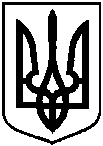 Проєктоприлюднено «__»_______________ 2020 р.Про відмову Реві Тамарі Іванівні у наданні дозволу на розроблення проекту землеустрою щодо відведення земельної ділянки у власність за адресою: м. Суми,вул. Лугова, навпроти буд. № 1по                 вул. Робітничій, поруч із земельною ділянкою з кадастровим номером 5910136600:19:018:0009